Quantitative Observations- Having to do with quantity. Counting the number of items attached to an object. Capable of being measured.Example: There are 6 legs on a grasshopper.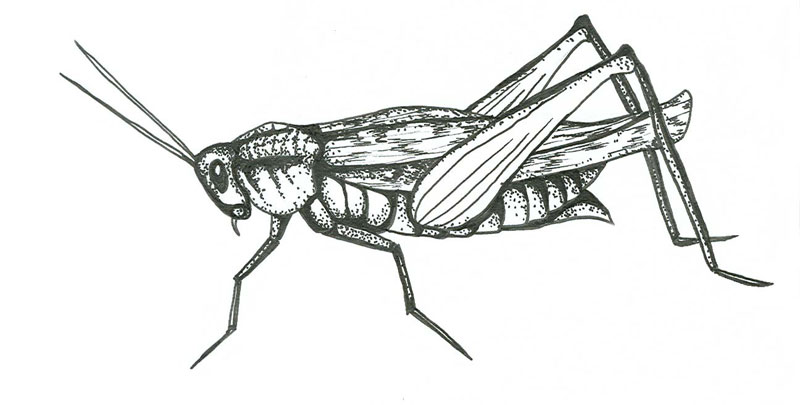 QuaNtitative N = NumberQualitative Observations- Having to do with the quality or characteristics of an object. Using your 5 senses to describe an object.Example: The rock is rough.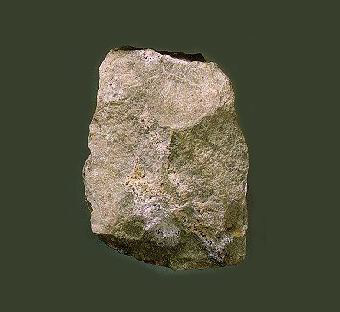 QuaLitativeL = LookYour 5 senses: Sight, Touch, Smell, Hear and Taste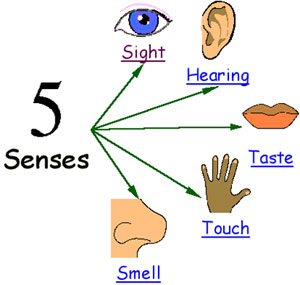 